专题一    人船模型和多物体碰撞的应用班级：             姓名：                   座号：         一、人船模型：1、如图所示，AB为一光滑水平横杆，杆上套一质量为M的小圆环，环上系一长为L质量不计的细绳，绳的另一端拴一质量为m的小球，现将绳拉直，且与AB平行，由静止释放小球，则当线绳与A B成θ角时，圆环移动的距离是多少？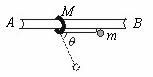 2、如图所示，具有一定质量的小球A固定在轻杆一端，另一端挂在小车支架的O点。用手将小球拉至水平，此时小车静止于光滑水平面上，放手让小球摆下与B处固定的橡皮泥碰击后粘在一起，则在此过程中小车将(　)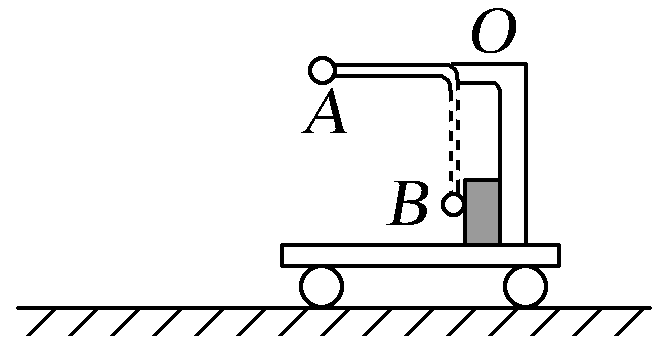 A．向右运动      B．向左运动C．静止不动D．小球下摆时，车向左运动，碰撞后又静止3、光滑水平地面上停放着甲、乙两辆相同的平板车，一根轻绳跨过乙车的定滑轮，绳的一端与甲车相连，另一端被甲车上的人拉在手中，已知每辆车和人的质量均为m＝30kg，两车间的距离为L＝4m，现在人用力拉绳，两车开始相向运动，人与甲车保持相对静止，当两车间的距离为S＝1m时乙车的速度为V＝1m／s，并停止拉绳。求： ①停止拉绳时甲车运动的位移多大?   ②人拉绳过程做了多少功?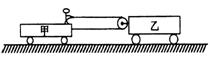 二、碰撞类问题4、在光滑的水平面上，有A、B两个小球向右沿同一直线运动，取向右为正方向，两球的动量分别为，，如图所示.若两球发生正碰，则碰后两球的动量增量、可能是(     )A.，     B.，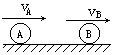 C.，    D.，5、如图所示，光滑水平轨道上放置长板A(上表面粗糙)和滑块C，滑块B置于A的左端，三者质量分别为mA＝2 kg、mB＝1 kg、mC＝2 kg.开始时C静止，A、B一起以v0＝5 m/s的速度匀速向右运动，A与C发生碰撞(时间极短)后C向右运动，经过一段时间，A、B再次达到共同速度一起向右运动，且恰好不再与C碰撞．求A与C碰撞后瞬间A的速度大小．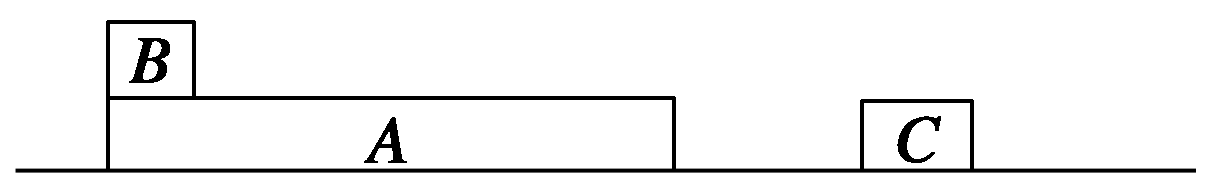 6、如图所示，光滑水平直轨道上两滑块A、B用橡皮筋连接，A的质量为m.开始时橡皮筋松弛，B静止，给A向左的初速度v0.一段时间后，B与A同向运动发生碰撞并粘在一起，碰撞后的共同速度是碰撞前瞬间A的速度的两倍，也是碰撞前瞬间B的速度的一半．求：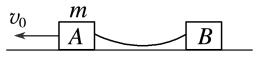 (1)B的质量；(2)碰撞过程中A、B系统机械能的损失．三、爆炸类7、如图所示 ，粗糙斜面与光滑水平面通过半径可忽略的光滑小圆弧平滑连接，斜面倾角 θ = 37°，A、C、D滑块的质量为 mＡ= mＣ= mD= m = 1 kg，B滑块的质量 mB = 4 m = 4 kg(各滑块均视为质点)。A、B间夹着质量可忽略的火药。K为处于原长的轻质弹簧，两端分别连接住B和C。现点燃火药（此时间极短且不会影响各物体的质量和各表面的光滑程度），此后，发现A与D相碰后粘在一起，接着沿斜面前进了L = 0.8 m 时速度减为零，此后设法让它们不再滑下。已知滑块A、D与斜面间的动摩擦因数均为 μ = 0.5，取 g = 10 m/s2，sin37° = 0.6，cos37°= 0.8。求：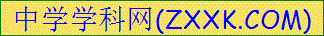     （1）火药炸完瞬间A的速度vA；（2）滑块B、C和弹簧K构成的系统在相互作用过程中，弹簧的最大弹性势能Ep。(弹簧始终未超出弹性限度)。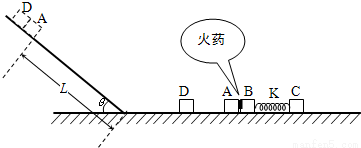 